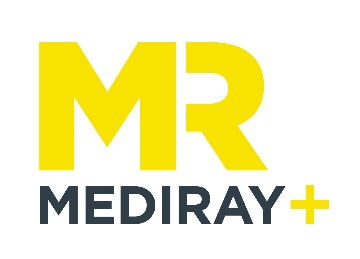 PerkinElmer Western Blotting Reagents - Buy 1 Get 1 Free Claim FormThank you for purchasing your western blot reagents with Mediray. Please fill out all the fields below and send through to info@mediray.co.nz to claim your free reagent!Terms and ConditionsOffer is valid on new orders only and may not be applied to existing, pending or prior orders. Offer is valid until Dec 30, 2019. Free reagent must be of the same or lesser value to purchased reagent.This promotion may not be combined or used in conjunction with any other discounts, offers, or promotions, including discounted prices negotiated by contract or pricing schedule. Offer is subject to Mediray's Terms & Conditions of Sale. Mediray reserves the right in its sole discretion to change the terms of or discontinue All information submitted to Mediray in connection with this promotion will be treated in accordance with Mediray's privacy policy, available here.Full Name: Email:Phone:Organisation (please also include location if your organisation has multiple sites):PO number (if available): Desired Reagent: Desired Free Reagent: